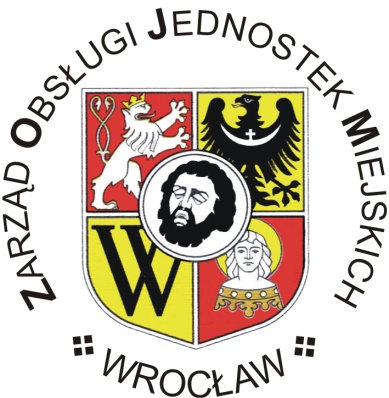 ANKIETADLA OSÓB PROWADZĄCYCH GOSPODARKĘ FINANSOWĄ OSIEDLA ……………………………………………………………………………………………………………………………………………………………..
(nazwa Osiedla)W związku ze zgłaszanymi przez przedstawicieli Zarządów Osiedli pytaniami i wątpliwościami dotyczącymi sposobu prawidłowego prowadzenia gospodarki finansowej Osiedla, uprzejmie prosimy o przesłanie informacji o problemach, na które natrafiają Państwo w czasie gospodarowania środkami finansowymi przekazanymi do korzystania Osiedlom.Proszę o wskazanie w poszczególnych sferach działalności Zarządów Osiedli ewentualnych uwag                       i pytań:I. PLANOWANIE BUDŻETU OSIEDLA 
1) przygotowywanie projektu planu finansowego………………………………………………………………………………………………………………………………………………………….………………………………………………………………………………………………………………………………………………………….2) przygotowywanie propozycji zmian w planie finansowym………………………………………………………………………………………………………………………………………………………….………………………………………………………………………………………………………………………………………………………….3) terminy………………………………………………………………………………………………………………………………………………………….…………………………………………………………………………………………………………………………………………………………….4) znajomość klasyfikacji budżetowej………………………………………………………………………………………………………………………………………………………….………………………………………………………………………………………………………………………………………………………….II. ZALICZKI GOTÓWKOWE
1) pobieranie i rozliczanie zaliczek………………………………………………………………………………………………………………………………………………………….………………………………………………………………………………………………………………………………………………………….2) prawidłowe opisywanie dokumentów………………………………………………………………………………………………………………………………………………………….………………………………………………………………………………………………………………………………………………………….3) niezbędne załączniki ………………………………………………………………………………………………………………………………………………………….………………………………………………………………………………………………………………………………………………………….4) terminy…………………………………………………………………………………………………………………………………………………………….…………………………………………………………………………………………………………………………………………………………….III. PŁATNOŚCI PRZELEWOWE 1) prawidłowe opisywanie dostarczanych do ZOJM dokumentów………………………………………………………………………………………………………………………………………………………….………………………………………………………………………………………………………………………………………………………….2) niezbędne załączniki………………………………………………………………………………………………………………………………………………………….………………………………………………………………………………………………………………………………………………………….3) terminy…………………………………………………………………………………………………………………………………………………………….…………………………………………………………………………………………………………………………………………………………….IV. ZNAJOMOŚĆ PRZEPISÓW PRAWA………………………………………………………………………………………………………………………………………………………….………………………………………………………………………………………………………………………………………………………….………………………………………………………………………………………………………………………………………………………….V. INNE UWAGI…………………………………………………………………………………………………………………………………………………………….…………………………………………………………………………………………………………………………………………………………….…………………………………………………………………………………………………………………………………………………………….VI. CZY WYRAŻAJĄ PAŃSTWO WOLĘ UCZESTNICTWA W WARSZTATACH SZKOLENIOWYCH DEDYKOWANYCH OSOBOM PROWADZĄCYM GOSPODARKĘ FINANSOWĄ OSIEDLA, PLANOWANYCH PRZEZ ZOJM W KWIETNIU 2013 R.? TAK / NIE *W przypadku zaznaczenia odpowiedzi „TAK” proszę o wskazanie osoby, która weźmie udział                w planowanym szkoleniu: ………………………………………………………………………………………………………………….Wrocław, 06.03.2013 r.
* zaznaczyć właściwe